TÍTULO DO TRABALHO: Subtítulo opcional ( tamanho 14)(tamanho 10) Autor principal nome completo (tamanho 10) Coautor 1 – nome completo (tamanho 10) Coautor 2 – nome completo (tamanho 10) Coautor 3 – nome completoObs; Espaçamento 1,5 entre os nomesRESUMO DO TRABALHO – até 150 palavras (tamanho 12)O texto deve trazer cinco parte: A temática central do trabalho;O grupo envolvido no desenvolvimento da atividade;O objetivo geral da proposta;A metodologia realizadaOs resultados alcançadosPalavras chave: até 5 palavrasFonte ArialTamanho 12 para todo o texto;Citações diretas em número 10;Notas de rodapé em número 10Para imagens e fotos (coloridas ou em Preto e branco)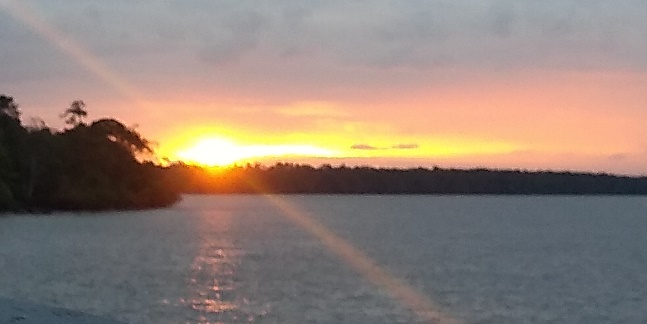 Nome da imagem (tamanho 10)Fonte: autor, referência ou endereço Introdução	Projeto da proposta- Objetivo; metodologia, espaço onde a atividade foi desenvolvida, sujeitos envolvidos na atividade	- Escolha da temática (justificativa)	- Resultados esperados	- Fundamentação da proposta1 – Tópico do trabalho (Estrutura didática do projeto)	- a estrutura do trabalho 	- etapas de construção	- resultados alcançados	- destaques do estudo2 – Participação na Feira (breve relato)	- relato de experiências na feira 	- apresentação dos resultados (imagens)	- premiações3 – Contribuições à prática docente (resultados do estudo)	- contribuições à prática docente com estudantes 	- compreensões teóricas da temática	- organização de produtos educacionais	- proposições futurasConsiderações finais Bibliografia (usar modelos da ABNT)Sugerimos Modelo para livros: SOBRENOME, Nome. Título do trabalho. (se for capítulo – in (nome do livro)) Editora, cidade, ano.Sugerimos Modelo para eletrônicos (site, blogs): SOBRENOME, Nome. Título do trabalho. Disponível em: http://www. (site completo); acesso em: dia/mês/ano; horário: 21:30. Tamanho do texto:A partir de 6 laudasAté 26 laudasInclusão de fotografias